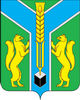 Контрольно-счетная палатамуниципального образования «Заларинский район»З АК Л Ю Ч Е Н И Е  № 14/27-зКонтрольно-счетной палаты МО «Заларинский район» на проектбюджета Ханжиновского муниципального образования на 2024 год и плановый период 2025 и 2026 годов04  декабря  2023 года                                                                                          п.ЗалариНастоящее заключение подготовлено мною, аудитором   Контрольно-счетной палаты МО «Заларинский район»  Кантонист Т.С., на основании Положения о КСП, плана работы КСП на 2023 год, поручения председателя №34-п от 04.11.2023 года, соглашения о передаче Контрольно-счётной палате полномочий по осуществлению внешнего муниципального финансового контроля, в рамках стандарта внешнего муниципального финансового контроля «Порядок осуществления КСП предварительного контроля  формирования проекта местного бюджета на очередной финансовый год и плановый период» (СВМФК-3).Общие положенияПроект бюджета Ханжиновского муниципального образования (далее – Ханжиновское  МО, поселение) представлен в Контрольно-счетную палату своевременно.Проект бюджета поселения  сформирован на 3 года:  на 2024 год и плановый период 2025 и 2026 годов. Перечень документов и материалов, представленных одновременно с проектом бюджета, в основном, соответствует требованиям ст. 184.2 Бюджетного кодекса РФ. Формирование основных параметров  бюджета поселения на 2024 год и плановый период 2025 и 2026 годов осуществлялось на основании ожидаемых параметров исполнения бюджета за текущий 2023 год, показателей прогноза социально-экономического развития муниципального образования  до 2026 года, основных направлений бюджетной и налоговой политики Ханжиновского МО. Кроме того, учтены изменения, внесенные в Бюджетный кодекс РФ и Налоговый кодекс.Анализ прогноза  социально-экономического развитияХанжиновского муниципального образования на 2024-2026 годыВ соответствии с требованиями ст.173 Бюджетного кодекса РФ, одновременно с проектом бюджета  представлены отдельные показатели прогноза социально-экономического развития поселения на 2024 – 2026 годы. В Ханжиновском муниципальном образовании разработана концепция социально-экономического развития  поселения, сформированы приоритеты социально-экономического развития до 2026 года.  Для расчета проекта бюджета поселения за основу приняты отдельные показатели развития экономики,  направленные в основном, на поддержание достигнутого уровня развития.Анализ отдельных показателей прогноза социально-экономического развития Ханжиновского муниципального образования на 2024-2026 годы показал:Выручка от реализации товаров (работ, услуг) составит на 2024-2025 годы в сумме 59,243 млн.руб. на уровне 2023 года и на 2026 год планируется 59,84 млн.руб. с незначительным увеличением по сравнению с 2023 годом на 1%.Среднесписочная  численность  работающих составит в 2024-2025 годах 237 человек и в 2026 году -  239 человек.Фонд оплаты труда составит в 2024-2025 годах 38,078 млн.руб. и в 2026 году – 38,46 млн.руб. (+1%).Согласно прогнозу, в муниципальном образовании в 2023 году зарегистрировано 8 индивидуальных предпринимателя, что на 10 предпринимателей меньше 2022 года.Анализ отдельных показателей прогноза социально-экономического развития   показал, что в уровне жизни населения Ханжиновского МО  в 2024 году, по сравнению с 2023 годом,  и в плановом периоде 2025-2026 годов, планируются не значительные изменения.Основные направления бюджетной и налоговой политики на 2024-2026 годыВ составе документов к  проекту бюджета  представлено Положение об основных направлениях бюджетной и налоговой политики Ханжиновского МО на 2024 год и плановый период 2025 и 2026 годов (далее – Основные направления) с соответствующим постановлением главы администрации.Основной целью бюджетной и налоговой политики поселения, является обеспечение сбалансированности  и устойчивости бюджетной системы муниципального образования.Проведение  работы по повышению качества бюджетного планирования, увеличению поступлений доходов в бюджет,  оптимизации расходов и распределение финансовых ресурсов на приоритетные направления.В ходе проведения анализа представленных направлений Контрольно-счетной палатой отмечено, что основные цели и задачи  бюджетной и налоговой политики поселения связаны с  направлениями бюджетной и налоговой политики Заларинского района на 2024 год и плановый период 2025 и 2026 годов.Основные параметры  бюджета Ханжиновского МО  на 2024 год и плановый период 2025 и 2026 годовтыс.рублейАнализ прогноза доходной части бюджета Ханжиновского МО на 2024 год и на плановый период 2025 и 2026 годовДоходы бюджета Ханжиновского МО на 2024 год предлагается утвердить в объеме 23 535,6 тыс.руб., это на 945,4 тыс.руб. или на 4 % меньше ожидаемого исполнения  2023 года. На плановый период: в   2025 году в сумме 23250,3 тыс.руб. с уменьшением на 1,3% к уровню 2024 года и в 2026 году  в сумме 19952,3 тыс.руб. или на 14,2% больше  уровня 2025 года.Собственные доходы бюджета поселения запланированы на 2024 год в сумме 2 834,7 тыс.руб., что на 5%  больше    ожидаемого исполнения 2023 года. В 2025 году составят – 2 962,4 тыс.руб. или на 4%  к уровню 2024 года  и в 2026 году объем собственных доходов планируется увеличить   до 3 044,5 тыс.руб. или на  2% больше уровня 2025 года.                                                                                                                                                                                                                                         В соответствии с действующим законодательством, все источники доходов бюджета поселения закреплены за соответствующими главными администраторами доходов, которые отражены в Приложении № 3 к решению о  проекте бюджета, и которые обязаны осуществлять контроль за правильностью исчисления налогов, полнотой и своевременностью их уплаты, принимают решения о взыскании пени и штрафов по ним.Налог на доходы физических лиц, прогноз поступления налога в бюджет в 2024 году составляет 480,0 тыс. руб. (+18,5%) к ожидаемым поступлениям 2023 года, в 2025 году 505,0 тыс. руб. (+6%) к прогнозируемым поступлениям 2024 года; в 2026 году 525,0 тыс. руб. (+6%) к прогнозируемым поступлениям 2025 года, расчет основан на данных по фонду оплаты труда и социальным  выплатам работникам предприятий, бюджетных учреждений  и денежного содержания муниципальным служащим.Налоги на товары (работы, услуги), реализуемые на территории Российской Федерации, прогноз поступлений по акцизам по подакцизным товарам (продукции), производимым на территории Российской Федерации план 2024 год составил 1734,7 тыс. руб. (+12%) к ожидаемым поступлениям 2023 года, на 2025 год планируется в сумме 1787,4 тыс. руб. (+11%) к ожидаемым поступлениям 2024 года, на 2026 год планируется в сумме 1849,5 тыс. руб. (+5%) к ожидаемым поступлениям 2025 года.Указанные средства образуют дорожный фонд поселения и составляют   в 2024 году 58% от объема собственных доходов бюджета поселения.Главным администратором данного вида доходов является Федеральное казначейство по Иркутской области, которое доводит информацию об объемах поступлений акцизов в бюджеты поселений. Налог на совокупный доход, единый сельскохозяйственный налог, запланирован на 2024 год на основании фактических поступлений 2023 года и прогнозных данных налогоплательщиков. Запланированная сумма на 2024-2026 годы составит 20,0 тыс.руб. или 30%  к ожидаемым поступлениям 2023 года.Налог на имущество:Прогноз поступлений по имущественным налогам на 2024-2026 годы осуществлен на основании фактических поступлений 2023 года и прогнозных данных ИФНС. - налог на  имущество физических лиц на 2024-2026 годы составит 60,0 тыс. руб. ежегодно или на 75% от ожидаемых поступлений 2023 года;- земельный налог с организаций  и физических лиц на 2024-2026 годы составит 550,0 тыс.руб. ежегодно или 123%  к ожидаемым поступлениям 2023 года.Государственная пошлина на  2024-2026 годы   прогнозируется  в размере 5,0 тыс. руб. ежегодно или на уровне ожидаемых поступлений 2023 года. Доходы от использования имущества, прогноз поступлений доходов, получаемых в виде доходов от сдачи в аренду имущества, находящегося в оперативном управлении органов управления сельских поселений и созданных ими учреждений (за исключением имущества муниципальных бюджетных и автономных учреждений) на 2024-2026 годы составляет 35,0 тыс. руб. ежегодно или в 2 раз меньше уровня ожидаемых поступлений 2023 года.Безвозмездные поступленияБезвозмездные поступления из бюджетов других уровней на 2024 год составят 20700,9 тыс.руб., что на 1085,7 тыс.руб. или на 5% меньше  ожидаемых поступлений 2023 года. На плановый период запланировано на 2025 год в сумме 20287,9 тыс.руб. (снижение на 2%) и на 2026 год в сумме 16907,8 тыс.руб. с увеличением на 16,6% к уровню 2025 года.Удельный вес  безвозмездных поступлений в общем объеме доходов бюджета поселения в  2024 году составит 88%, а по ожидаемому исполнению 2023 года этот показатель составит - 89% от общего объема доходов бюджета поселения. Безвозмездные поступления:- дотация на выравнивание  бюджетной обеспеченности муниципальных образований из бюджета района составит в 2024 году – 20 000,0 тыс.руб. или снижение  на 5% к ожидаемому исполнению 2023 года, а в 2025 году – 16253,1 тыс.руб. или снижение на 18% и в 2026 году – 16389,6 тыс.руб. или с увеличением  на 0,1%  к уровню 2025 года.- субвенция на осуществление первичного воинского учета  из федерального бюджета, в 2024 году  планируется в сумме 182,7 тыс.руб. или с ростом на 12% к ожидаемому исполнению 2023 года, на 2025 год – 189,5 тыс.руб. - субвенция на осуществление областного государственного полномочия по осуществлению перечня должностных лиц органов местного самоуправления, уполномоченных составлять протоколы об административных нарушениях, предусмотренных отдельными законами Иркутской области об административной ответственности планируется на 2024-2026 годы в сумме 0,7 тыс.руб. ежегодно.- субсидии на реализацию мероприятий перечня проектов народных инициатив планируется на 2024-2026 годы – 451,7 тыс.руб. с уменьшением на 2%  к ожидаемому исполнению 2023 года ежегодно.- осуществление полномочий в сфере водоснабжения и водоотведения планируется на 2024-2026 годы в сумме 65,8 тыс.руб. ежегодно на уровне 2023 года.Проверкой установлено: все средства федерального, областного бюджета и бюджета МО «Заларинский район», которые на данный момент определены для муниципального образования в проекте областного и районного бюджета, отражены в доходной части  проекта бюджета. Расходы бюджета Ханжиновского муниципального образованияОсновные параметры бюджета Ханжиновского МО на 2024годи на плановый период 2025 и 2026 годовРасходы бюджета поселения на 2024 год предлагается утвердить в объеме  23677,3 тыс.руб., что меньше  ожидаемого исполнения 2023 года на 4500,7 тыс.руб.  или на 16%. На 2025 год запланированы в сумме 16409,2 тыс.руб. с уменьшение расходов к уровню 2024года на 30,7% и на 2026 год - в сумме 19981,1 тыс.руб. или с увеличением на 21,7% к уровню 2025 года. Согласно требованиям ст.184.1  Бюджетного Кодекса РФ  утверждены  объемы условно утверждаемых расходов,  не распределенных  в расходной части бюджета в плановом периоде.  В представленном проекте бюджета района указанные расходы предлагается утвердить в объеме  на 2025 год -  394,4тыс.руб. и на 2026 год – 800,8 тыс.руб. Проверка показала, что установленные Бюджетным Кодексом нормативы расчета условно утверждаемых расходов соблюдены.Анализ структуры расходов по разделам бюджетной классификации в 2024-2026 годах показал:Раздел 01 «Общегосударственные вопросы» в данном разделе отражены расходы на заработную плату с начислениями главе муниципального образования,  расходы на содержание администрации Ханжиновского муниципального образования. Объем резервного фонда прогнозируется в  сумме 1,0 тыс.руб. и используется на цели в соответствии с Положением о порядке расходования средств резервного фонда, утвержденным главой администрации.Общая сумма расходов по данному разделу на 2024 год планируется в размере 9897,1  тыс.руб. на 575,4 тыс.руб. или на 6% большее ожидаемого исполнения 2023 года. В 2025 году в сумме 8445,0 тыс.руб. с уменьшением на 12% и  в 2026 году – 9959,0 тыс.руб. с уменьшением на 18%. Подраздел 0102 Расходы на содержание главы администрации поселения на 2024-2026 годы планируется в размере 1635,5 тыс.руб., что  на 97,2 тыс.руб. меньше ожидаемого исполнения 2023 года.Подраздел 0104 Расходы на содержание администрации поселения на 2024 год в сумме 8258,9 тыс.руб. с уменьшением на 1501,9 тыс.руб. к ожидаемому исполнению 2023 года, на 2025 год – 7526,4 тыс.руб.  с уменьшением  на 9% к уровню 2024 года и на 2026 год – 5864,7 тыс.руб. с уменьшением на 22% к уровню 2025 года.По подразделу 0111 «Резервные фонды» предусмотрены расходы в резервный фонд в сумме 1,0 тыс. руб. ежегодно на 2024-2026 годы.По подразделу 0113 «Другие общегосударственные вопросы» предусмотрены расходы в сумме на определение перечня должностных лиц органов местного самоуправления, уполномоченных составлять протоколы об административных правонарушениях, предусмотренных отдельными законами Иркутской области об административной ответственности  предусмотрены расходы на 2024-2026 годы в сумме 0,7 тыс. руб. ежегодно и на другие общегосударственные вопросы на 2024 год 1,7 тыс.руб., на 2025 год -1,7 тыс.руб. и на 2026 год – 1,7 тыс.руб.По подразделу 0203 «Национальная оборона» отражены расходы за счет средств федерального бюджета по  осуществлению первичного воинского учета на территориях, где отсутствуют военные комиссариаты. Расходы по данному подразделу отражены  на 2024  год в сумме 182,7 тыс.руб. или с ростом на 4% к ожидаемому исполнению 2023 года, на 2025 год – 138,6 тыс.руб. По разделу 03 «Национальная безопасность и правоохранительная деятельность» обозначены расходы на 2024год в сумме 101,0 тыс.руб. и на 2025-2026 годы – 11,0 и 56,0тыс.руб. Предусмотрены расходы  по три муниципальным  программам: - «Противодействие коррупции» на 2024-2025 годы в сумме 5,0 тыс.руб. и на 2026 год – 50,0 тыс.руб.;- «Пожарная безопасность на территории муниципального образования» на 2024-2025 годы в сумме 10,0 тыс.руб. и на 2026 год – 50,0 тыс.руб.;-  «Комплексные меры по профилактике злоупотребления наркотическими средствами и психотропными веществами на территории муниципального образования» на 2024-2026 годы по 5,0 тыс.руб. ежегодно.Раздел 04 «Национальная экономика»По разделу 04 «Общеэкономические вопросы» запланировано на осуществление отдельных государственных полномочий по регулированию тарифов ЖКХ  на 2024-2026 годы в сумме 1800,5 тыс. руб. ежегодно на уровне ожидаемого исполнения  2023 года.  По подразделу 0409 «Дорожное хозяйство» предусмотрены расходы по МП «Комплексное развитие систем транспортной инфраструктуры МО на 2017-2032гг.» на 2024 год в сумме 1734,7 тыс.руб., с уменьшением на 142,8 тыс.руб. по сравнению с  ожидаемым исполнением  2023 года, на 2025 год – 1853,2 тыс.руб. (+5%) и на 2026 год – 1915,3 тыс.руб. (+8%).  Данные расходы предусмотрены за счет доходов, поступающих от уплаты акцизов по подакцизным товарам.  Раздел 05 «Жилищно-коммунальное хозяйство»          По подразделу  0502 «Коммунальное хозяйство» запланированы расходы на мероприятия  области коммунального хозяйства на 2024 год в сумме  7,0 тыс.руб., на 2025-2026  годы – 7,0 тыс.руб. По подразделу 0503 «Благоустройство» запланированы расходы:- на уличное освещение на 2024-2026 годы 50,0 тыс.руб., 50,0 тыс.руб. и 5,0 тыс.руб. соответственно;-  организация и содержание мест захоронения на 2024-2026 годы 1,0 тыс.руб., 5,0 тыс.руб. и 5,0 тыс.руб. соответственно;- прочие мероприятия по благоустройству поселения  на 2024 год в сумме  1,0 тыс.руб., на 2025 год – 1,0 тыс.руб. и на 2026 год – 1,0  тыс.руб.;-  на реализацию мероприятий перечня народных инициатив на 2024-2026 годы в сумме 465,3 тыс.руб., соответственно. По разделу 08 «Культура» сумма расходов на поддержку и развитие домов культуры муниципального образования составит в 2024 году 10958,8 тыс.руб. или  на 651,4 тыс.руб. меньше ожидаемого исполнения 2023 года, на 2025 год –10958,8 тыс.руб. (-7%)  и в 2026 году – 8958,8 тыс.руб., что на 30% больше уровня 2025 года.  Раздел 10 «Другие вопросы в области социальной политики» - по подразделу 1001 «Пенсионное обеспечение» расходы по доплатам к пенсии муниципальным служащим составили на 2024-2026 годы в сумме 210,0 тыс.руб. ежегодно. В нарушение ст.184.2 Бюджетного кодекса РФ не представлены проекты  паспортов муниципальных программ  с изменениями ассигнований местного бюджета на 2024 год и на плановый период 2025 и 2026 годов.В нарушение п.2ст.179 Бюджетного кодекса РФ объем бюджетных ассигнований на финансовое обеспечение реализации муниципальных программ и  наименование муниципальных программ, предусмотренных решением «О бюджете Ханжиновского муниципального образования на 2024 год и на плановый период 2025 и 2026годов»  не соответствуют, утвердившим программу нормативным правовым актам местной администрации муниципального образования.Источники внутреннего финансирования дефицита бюджетаПрогнозируемый объем дефицита бюджета  поселения на 2024 год  составит  141,7 тыс.руб., на 2025 год – 148,1 тыс.руб., на 2026 год – 152,2 тыс.руб. Источниками финансирования дефицита бюджета по всем трем годам планируется согласно требованиям ст. 96 Бюджетного кодекса РФ кредиты в  кредитных организациях. Верхний  предел  муниципального долга предлагается утвердить по состоянию на 1 января 2025 года в размере 276,4 тыс.руб., на 1 января 2026 года – 424,5 тыс.руб. и на 1 января 2027 года – в размере 576,7 тыс.руб.,  что  не противоречит требованиям ст. 107 Бюджетного кодекса РФ.Уполномоченным органом, осуществляющим внутренние заимствования, является администрация Ханжиновского муниципального образования.Анализ текстовой части  проекта решения о бюджете Правовая экспертиза текстовой части проекта решения Думы «О бюджете Ханжиновского муниципального образования  на 2024 год и плановый период  2025 и 2026 годов» показала:- требования статьи ст. 184.1 Бюджетного кодекса РФ и статьи 24 Положения о бюджетном процессе в Ханжиновском муниципальном образовании, утверждённым решением районной Думы от 29.04.2021 года № 153/3,   в основном исполнены в части отражения основных характеристик и иных показателей местного бюджета.Статьями 1-8 проекта решения о бюджете предусмотрены основные характеристики по доходам, расходам и дефициту местного бюджета на 2024 год и на плановый период 2025 и 2026 годов согласно приложениям №1-8.Статьёй 9  проекта решения бюджета утверждается объем бюджетных ассигнований дорожного фонда Ханжиновского муниципального образования на 2024 год в размере  1734,7  тыс. рублей;на 2025 год в размере 1787,4 тыс. рублей;на 2026 год в размере 1849,5 тыс. рублей.Статьями 10-11 проекта решения о бюджете утверждается программа муниципальных внутренних заимствований и источники внутреннего финансирования дефицита местного бюджета на 2024 год и на плановый период 2025 и 2026 годов согласно приложениям № 9-12.Статьей 12 проекта решения о бюджете предусмотрен объём бюджетных ассигнований, направленных на исполнение публичных обязательств на 2024- 2026 годы  в сумме 180,0 тыс. рублей ежегодно.Статьей 13 проекта решения о бюджете предусмотрен создается резервный фонд  администрация Ханжиновского  муниципального образования на 2024-2026 годы  в сумме 1,0 тыс. рублей.Статьей 15 проекта решения о бюджете утверждается верхний предел муниципального долга. Статьёй 17 проекта решения о бюджете установлены дополнительные основания для внесения изменений в сводную бюджетную роспись местного бюджета.Статьей 20 проекта решения о бюджете предусматривается предоставление бюджетным и автономным учреждениям поселения субсидий на финансовое обеспечение выполнения ими муниципального задания  по оказанию муниципальных услуг и на иные цели.Проект решения Думы «О бюджете Ханжиноского муниципального образования   на 2024 год и плановый период  2025 и 2026 годов» разработан в соответствии с  требованиями Бюджетного кодекса РФ.Выводы и предложенияЗаключение Контрольно-счётной палаты муниципального образования «Заларинский район» на проект решения Думы «О бюджете Ханжиновского муниципального образования на 2026 год и плановый период  2025 и 2026 годов» подготовлено в соответствии  с Бюджетным кодексом РФ, Положением о бюджетном процессе в Ханжиновском муниципальном образовании, утверждённым решением Думы от 29.04.2021 года № 153/3, Положением о Контрольно-счетной палате МО «Заларинский район».  Требования статей 184.1,184.2 Бюджетного кодекса РФ и Положения о бюджетном процессе в Ханжиновском муниципальном образовании, в основном исполнены в части отражения основных характеристик и иных показателей местного бюджета в проекте решения Думы о бюджете и предоставления документов и материалов одновременно с проектом решения о бюджете.Доходы бюджета Ханжиновского МО на 2024 год предлагается утвердить в объеме 23 535,6 тыс.руб., это на 945,4 тыс.руб. или на 4 % меньше ожидаемого исполнения  2023 года. На плановый период: в   2025 году в сумме 23250,3 тыс.руб. с уменьшением на 1,3% к уровню 2024 года и в 2026 году  в сумме 19952,3 тыс.руб. или на 14,2% больше  уровня 2025 года.Собственные доходы бюджета поселения запланированы на 2024 год в сумме 2 834,7 тыс.руб., что на 5%  больше    ожидаемого исполнения 2023 года. В 2025 году составят – 2 962,4 тыс.руб. или на 4%  к уровню 2024 года  и в 2026 году объем собственных доходов планируется увеличить   до 3 044,5 тыс.руб. или на  2% больше уровня 2025 года.                                                                                                                                                                                                                               Безвозмездные поступления из бюджетов других уровней на 2024 год составят 20700,9 тыс.руб., что на 1085,7 тыс.руб. или на 5% меньше  ожидаемых поступлений 2023 года. На плановый период запланировано на 2025 год в сумме 20287,9 тыс.руб. (снижение на 2%) и на 2026 год в сумме 16907,8 тыс.руб. с увеличением на 16,6% к уровню 2025 года.Удельный вес  безвозмездных поступлений в общем объеме доходов бюджета поселения в  2024 году составит 88%, а по ожидаемому исполнению 2023 года этот показатель составит - 89% от общего объема доходов бюджета поселения. Проверкой установлено: все средства  областного и районного  бюджета, которые на данный момент определены для Ханжиновского муниципального образования в проекте областного и районного бюджета, отражены в доходной части  проекта бюджета.Размер дефицита бюджета поселения на 2024 год  составит  141,7 тыс.руб., на 2025 год – 148,1 тыс.руб., на 2026 год – 152,2 тыс.руб.Расходы бюджета поселения на 2024 год предлагается утвердить в объеме  23677,3 тыс.руб., что меньше  ожидаемого исполнения 2023 года на 4500,7 тыс.руб.  или на 16%. На 2025 год запланированы в сумме 16409,2 тыс.руб. с уменьшение расходов к уровню 2024года на 30,7% и на 2026 год - в сумме 19981,1 тыс.руб. или с увеличением на 21,7% к уровню 2025 года. Согласно требованиям ст.184.1  Бюджетного Кодекса РФ  утверждены  объемы условно утверждаемых расходов,  не распределенных  в расходной части бюджета в плановом периоде.  В представленном проекте бюджета района указанные расходы предлагается утвердить в объеме  на 2025 год -  394,4тыс.руб. и на 2026 год – 800,8 тыс.руб. Проверка показала, что установленные Бюджетным Кодексом нормативы расчета условно утверждаемых расходов соблюдены.В нарушение ст.184.2 Бюджетного кодекса РФ не представлены проекты  паспортов муниципальных программ  с изменениями ассигнований местного бюджета на 2024 год и на плановый период 2025 и 2026 годов.В нарушение п.2ст.179 Бюджетного кодекса РФ объем бюджетных ассигнований на финансовое обеспечение реализации муниципальных программ и  наименование муниципальных программ, предусмотренных решением «О бюджете Ханжиновского муниципального образования на 2024 год и на плановый период 2025 и 2026 годов»  не соответствуют, утвердившим программу нормативным правовым актам местной администрации муниципального образования.Необходимо учесть замечания, отмеченные в данном заключении.Представленный проект решения Думы «О бюджете Ханжиновского муниципального образования  на 2024 год и плановый период 2025 и 2026 годов»  в целом соответствует требованиям бюджетного законодательства Российской Федерации, Иркутской области и нормативно-правовых актов Ханжиновского муниципального образования и может быть рекомендован к принятию.Аудитор  КСПМО «Заларинский район»                                                                        Т.С. КантонистОсновные параметры бюджета2023 годожидаемое2024 годТемп роста,%2025 годТемп роста,%2026 годТемп роста,%Доходы, в том числе:24481,023 535,69623 250,398,719 952,385,8налоговые и неналоговые доходы2694,52 834,71052 962,41043 044,5102,7безвозмездные перечисления21786,620 700,99520 287,99816 907,8125Расходы28178,123 677,38423 398,498,820 104,583,3Дефицит3697,1141,7-148,1152,2Основные параметры бюджета2023 год ожидаемое2024 годТемп роста, %2025 годТемп роста, %2026 годТемп роста, %Расходы28178,023677,38416 409,269,319 981,1121,7Условно утвержденные -484,1979,3Дефицит3697,1141,7-148,1152,2Процент дефицита к доходам без учета безвозмездных поступлений, дополнительных нормативов отчислений5%5%5%5%Резервный фонд-111